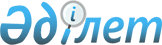 О внесении изменения в постановление Правительства Республики Казахстан от 19 декабря 1995 года N 1781
					
			Утративший силу
			
			
		
					Постановление Правительства Республики Казахстан от 30 июля 1996 г. N 950. Утратило силу - постановлением Правительства РК от 27 декабря 1996 г. N 1655 ~P961655.



          Правительство Республики Казахстан постановляет:




          Внести в постановление Правительства Республики Казахстан от 19
декабря 1995 г. N 1781  
 P951781_ 
  "О структуре центрального аппарата
Государственного комитета Республики Казахстан по национальной
политике" следующее изменение:




          приложение "Структура центрального аппарата Государственного
комитета Республики Казахстан по национальной политике",
утвержденное названным постановлением, изложить в новой редакции
согласно приложению.





     Премьер-Министр
  Республики Казахстан

                                            Приложение



                                 к постановлению Правительства
                                     Республики Казахстан
                                   от 30 июля 1996 г. N 950











                                                  С Т Р У К Т У Р А




          центрального аппарата Государственного комитета
           Республики Казахстан по национальной политике

     Руководство
     Главное управление по развитию государственного языка,
     терминологической и ономастической работы
     Главное управление анализа и координации национальной
     политики
     Отдел по внешним связям и работе с казахской диаспорой
     Отдел по развитию национальных языков
     Отдел по связям со средствами массовой информации
     Отдел по работе с кадрами, обращениями граждан и спецработ
     Финансово-экономический отдел
     Управление по организации работы аппарата



      
      


					© 2012. РГП на ПХВ «Институт законодательства и правовой информации Республики Казахстан» Министерства юстиции Республики Казахстан
				